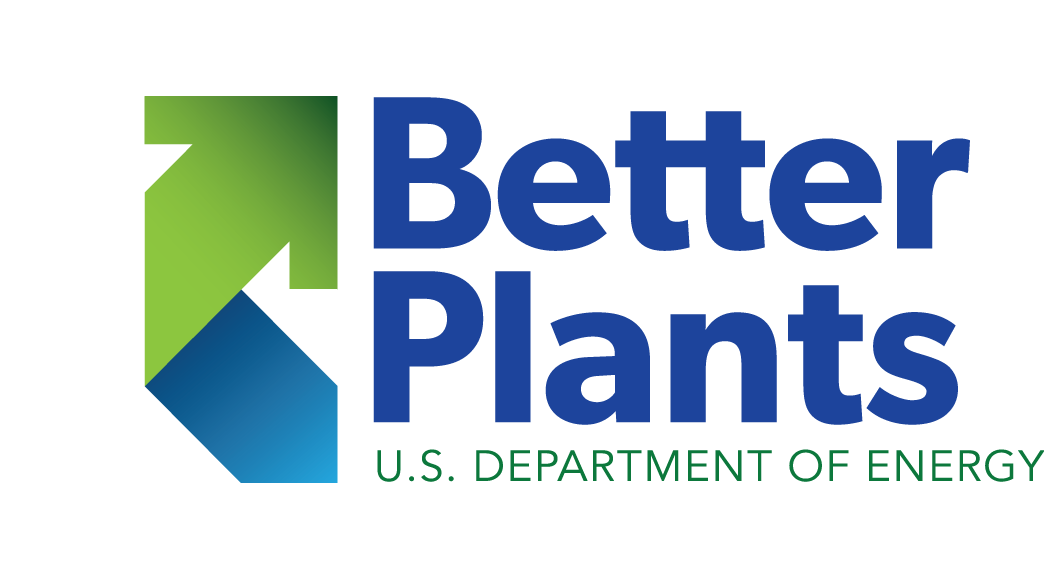 AgendaHomework review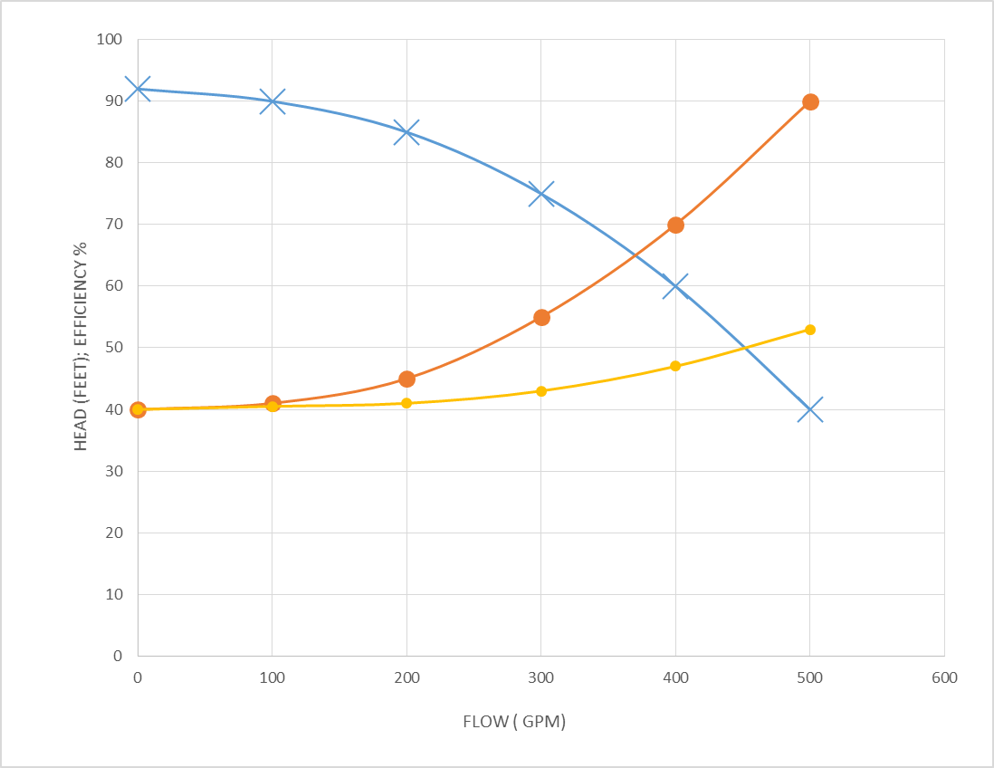 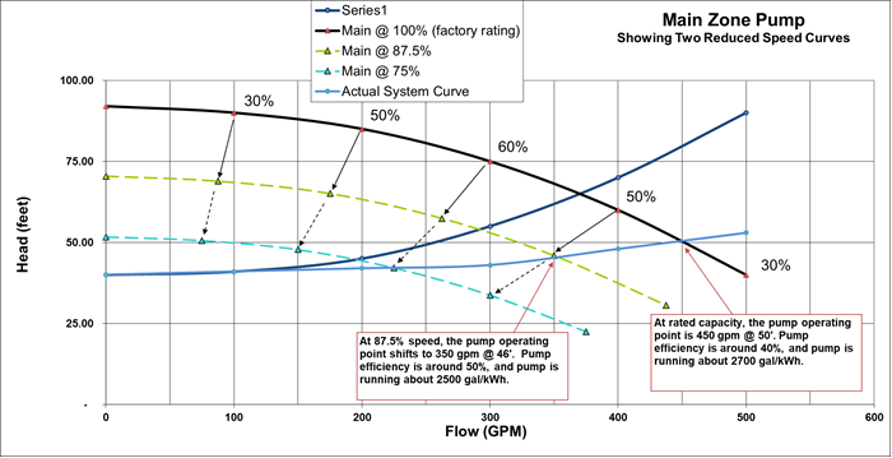 Opportunity Brainstorming and PrioritizingAll energy projects can be placed in one of the four quadrants listed below.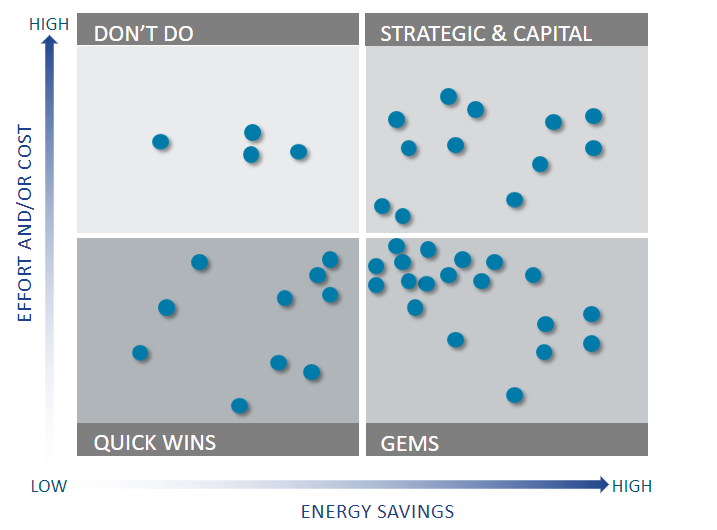 Quick Wins – Quick and easy opportunities that should be implemented in the short term (~1 to 4 months). Gems – Medium to High energy saving opportunities that the team should prioritize over all others, and complete as soon as possible.Strategic – Opportunities that require additional effort and/or investment and should be considered for future implementation. Don’t Do – Not worth pursuing at this time given the high effort required and low energy savings.Notes & Opportunities on Headworks & DisinfectionNotes & Opportunities on Primary Clarification: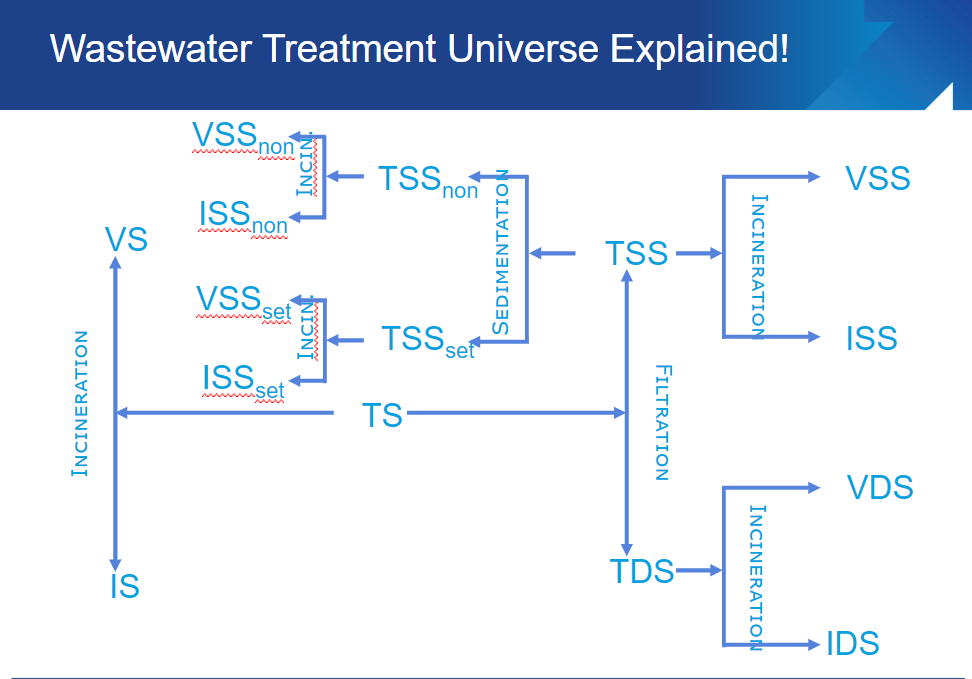 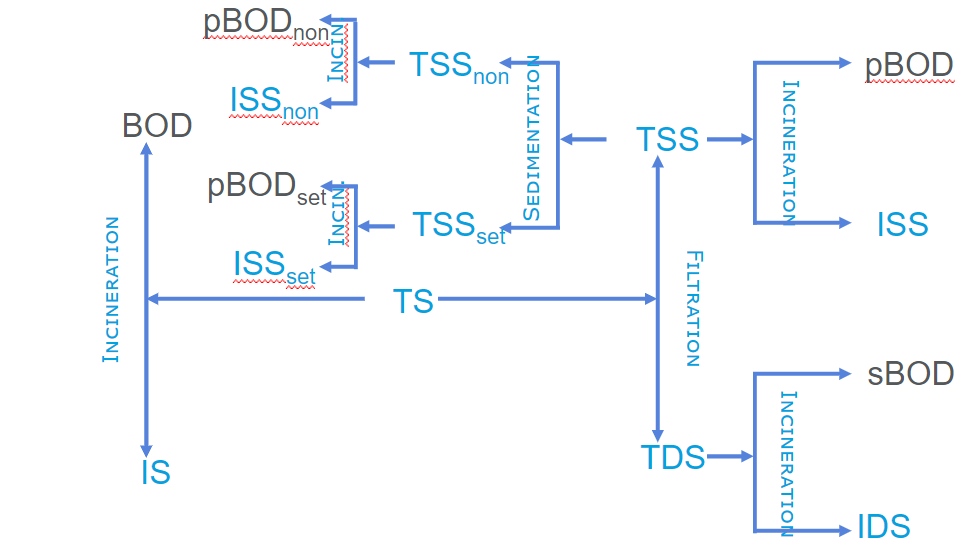 PD Blower Energy Example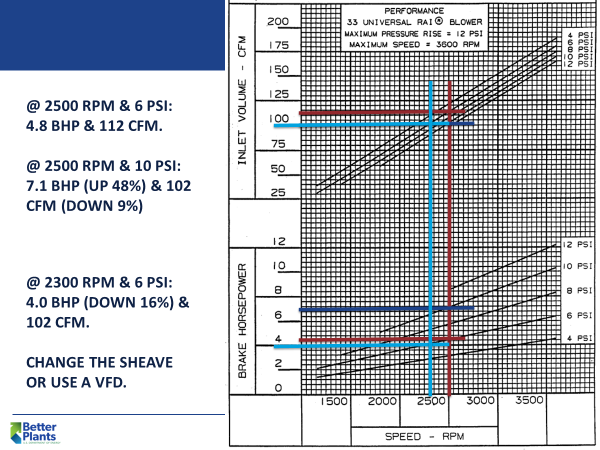 HOMEWORKFor those of you with Primary Clarifiers perform the following 2 tests: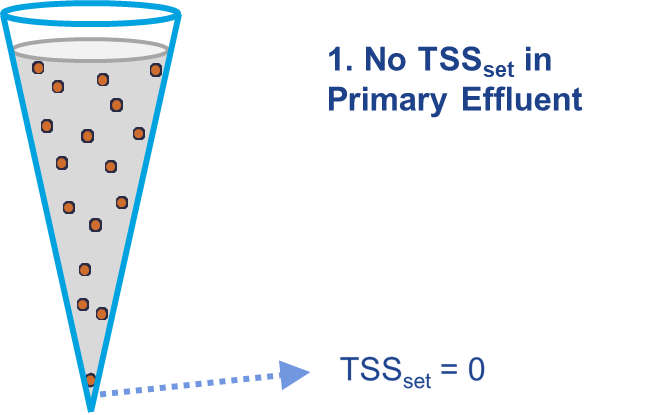 RESULT: ______________________________________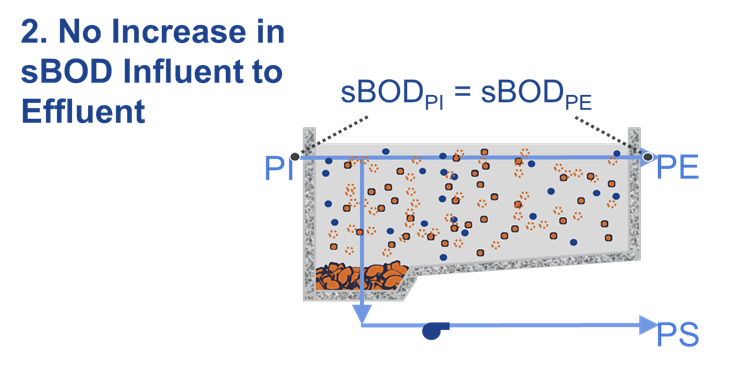 sBODPI: _______________________________sBODPE: _______________________________HOMEWORK Think of three motors that are currently operating in your plant that you think you can reduce the runtime on, either through a timer or other automatic control.List the motor equipment involved & fill in the table in your Workbook: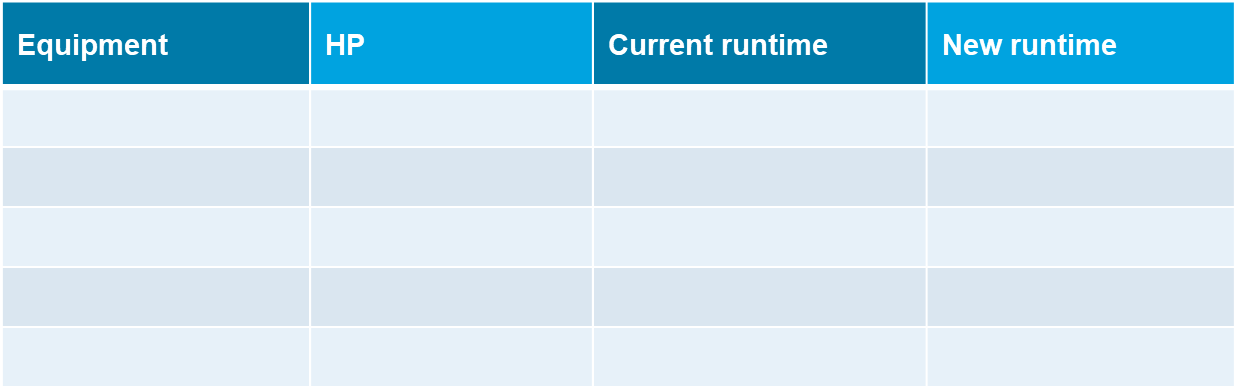 Now, estimate the energy savings that will occur should you implement this opportunityWelcome/Opening​Old Homework Review​​Headworks & Disinfection​Break​​Primary Solids & Clarification​New Homework Review​Energy & PD Blowers​Wrap-up​